Lampiran 1.Hasil Determinasi Tumbuhan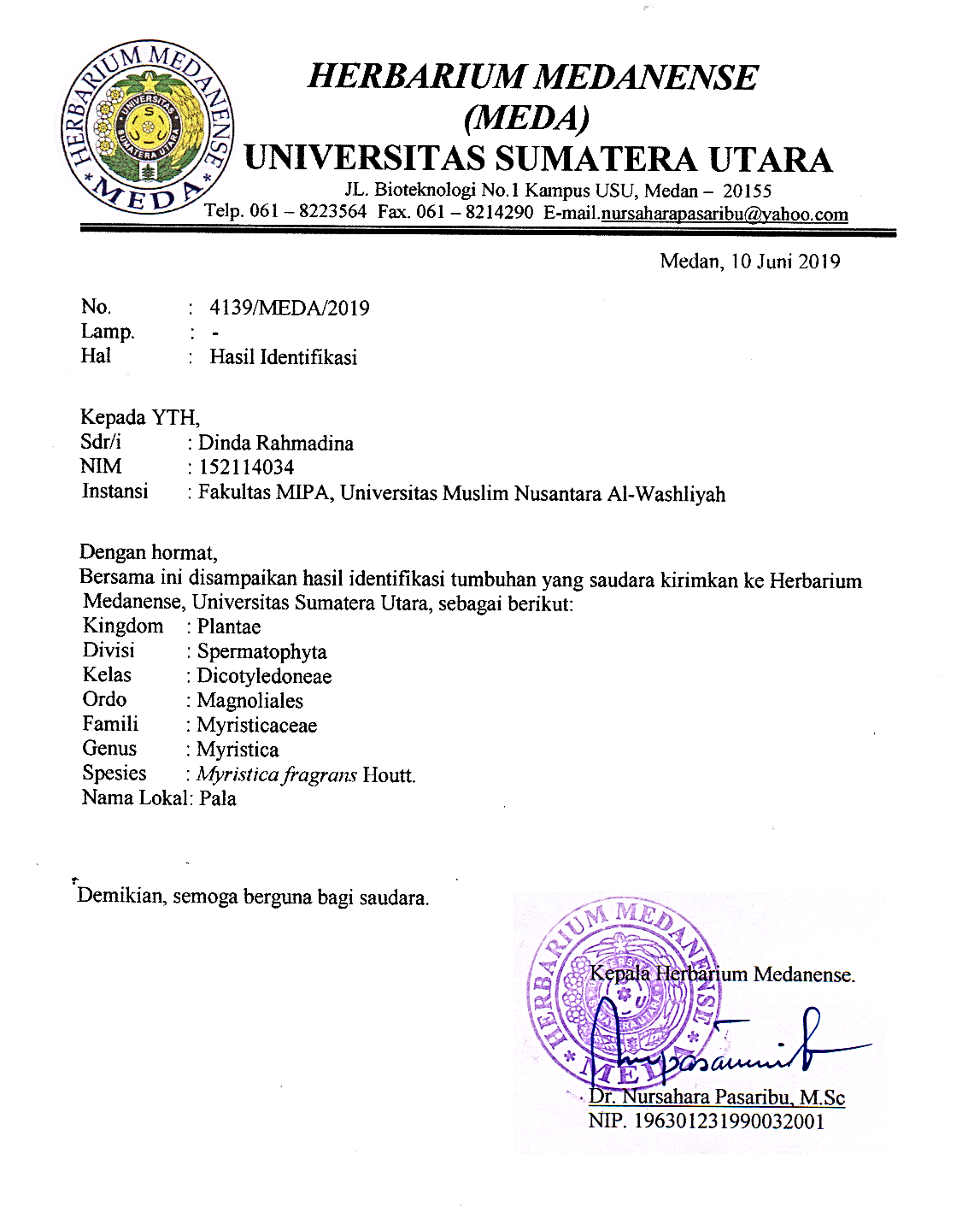 Lampiran 2.Rekomendasi Persetujuan Etik Penelitian Kesehatan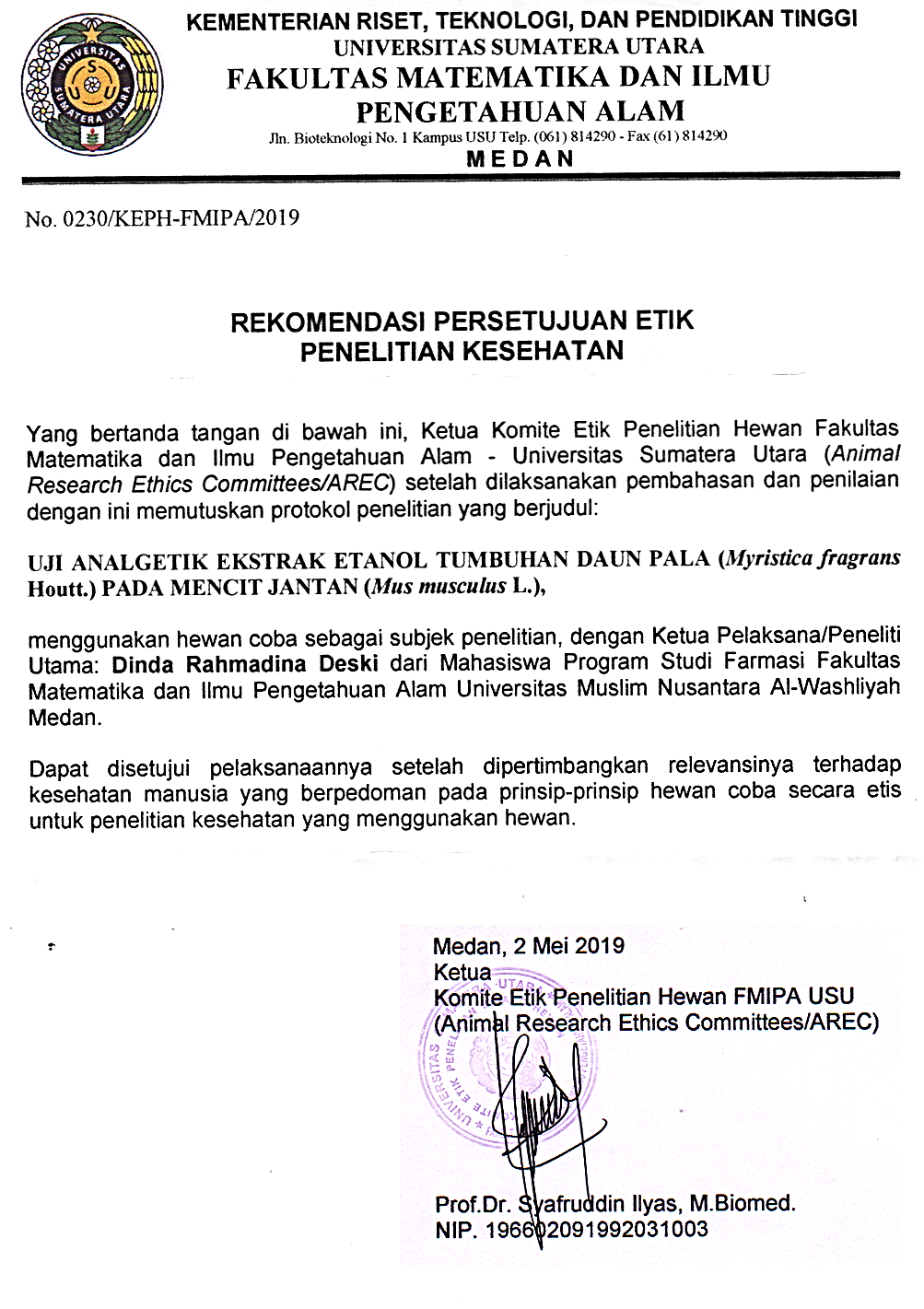 Lampiran 3.Hasil Pemeriksaan Makroskopik Daun Pala (Myristica fragransHoutt)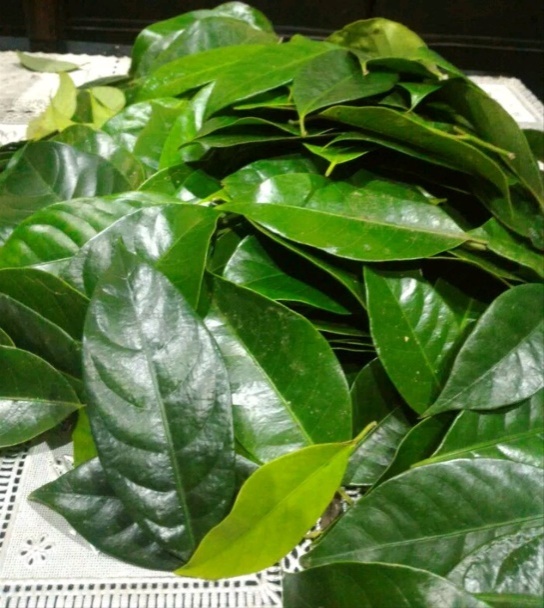 Daun pala segar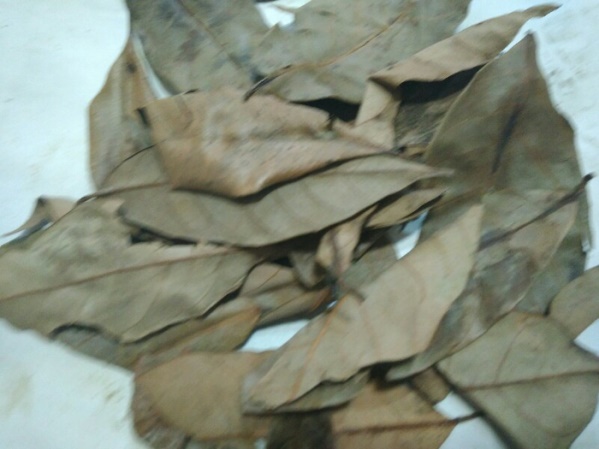 Daun pala keringLampiran 4. Hasil Pemeriksaan Mikroskopik Daun Pala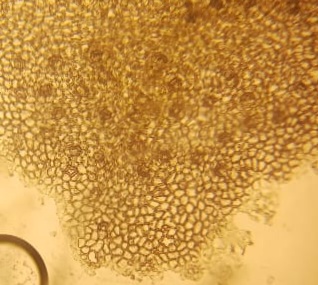 					            		3						  1					        2Perbesaran mikroskopik 40 x 10Ket :1. Minyak atsiri (kuning)2. Stomata3. jaringan (xylem daan floem)Lampiran 5. Skrining fitokimia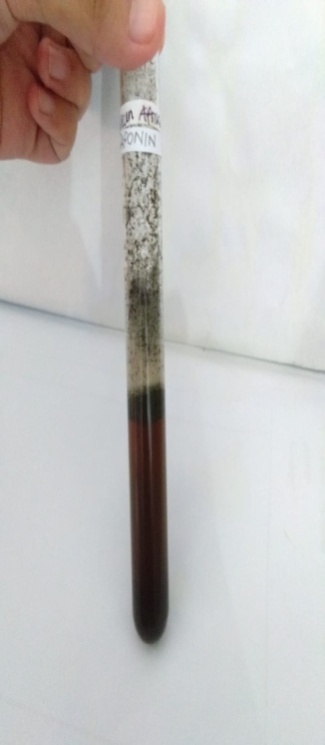 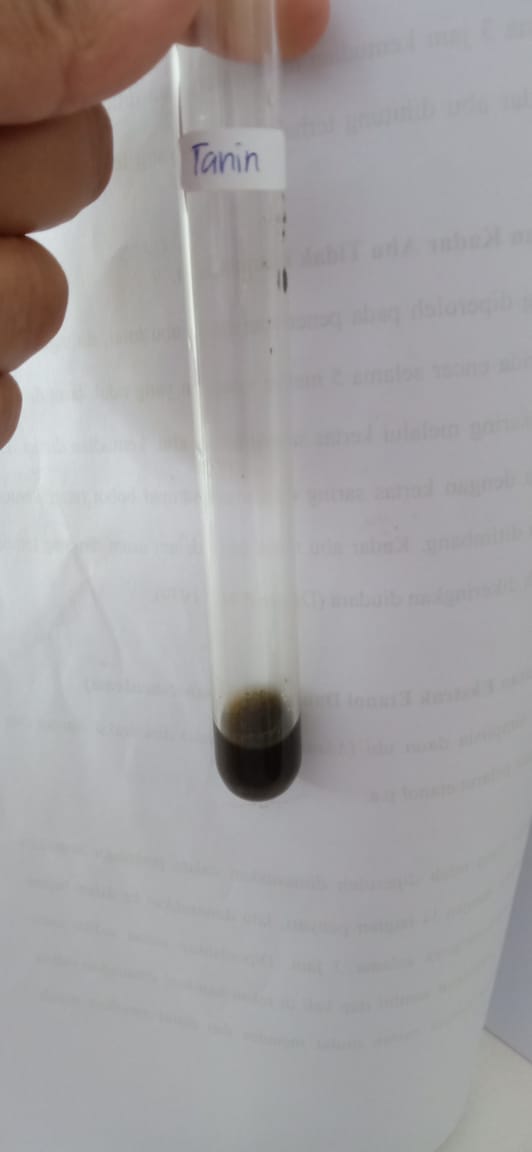 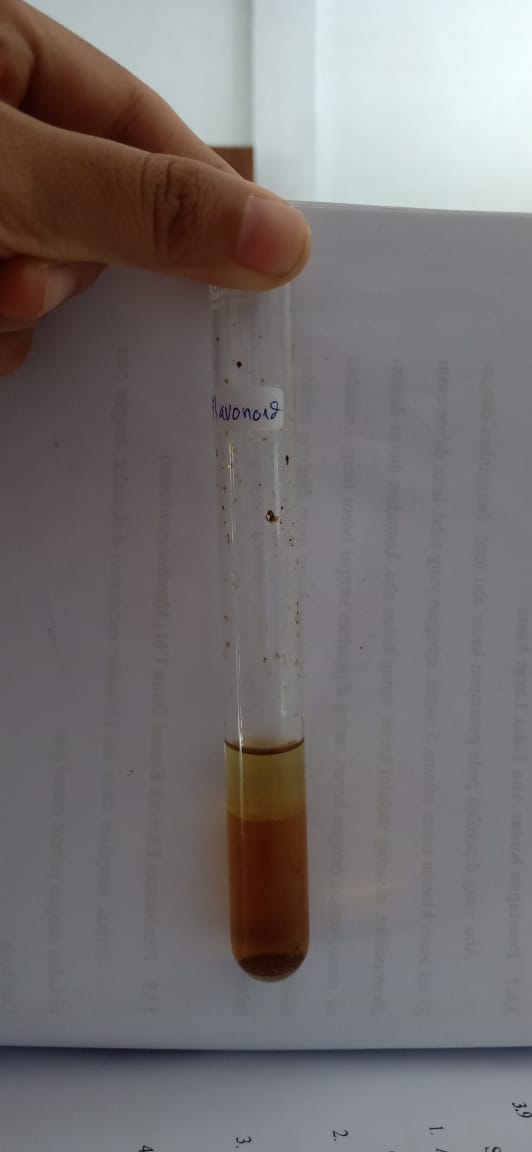         Pemeriksaan		    Pemeriksaan 	  	Pemeriksaan           Flavonoid	                   Saponin			     Tanin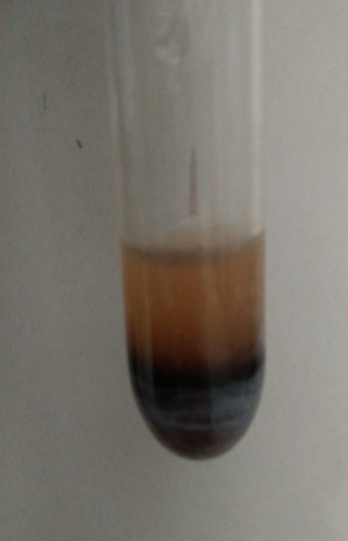 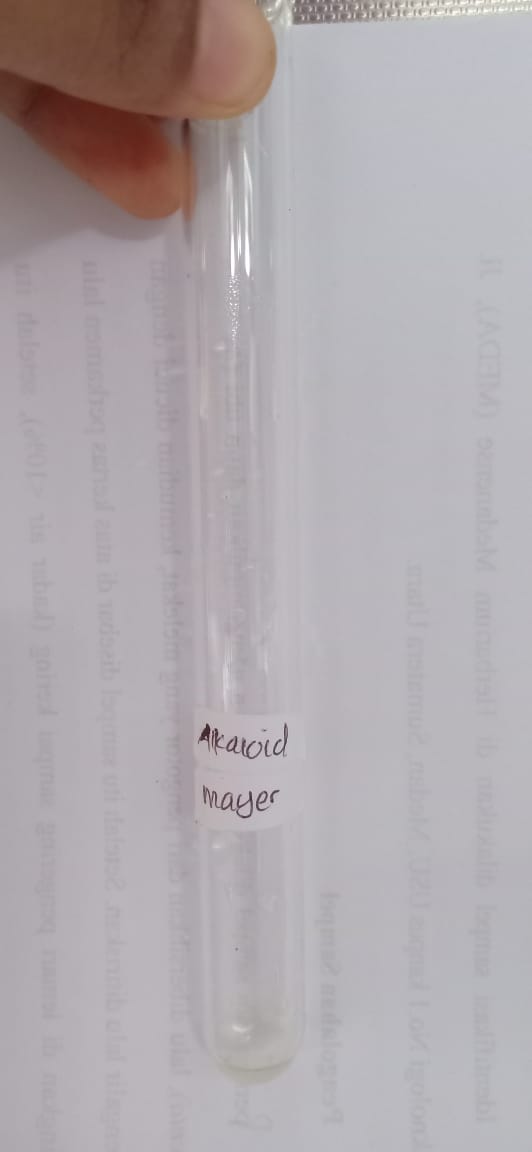 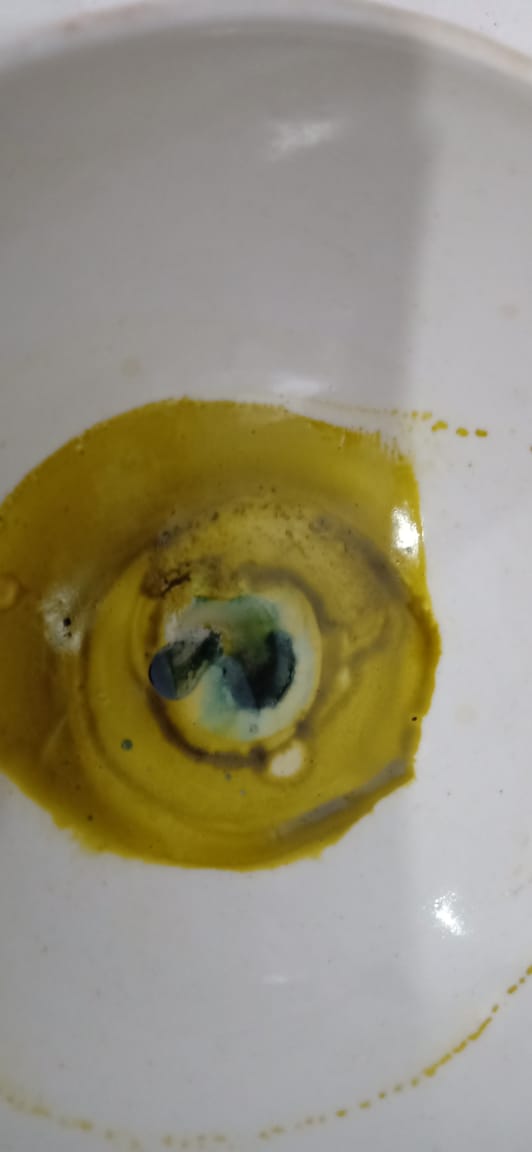 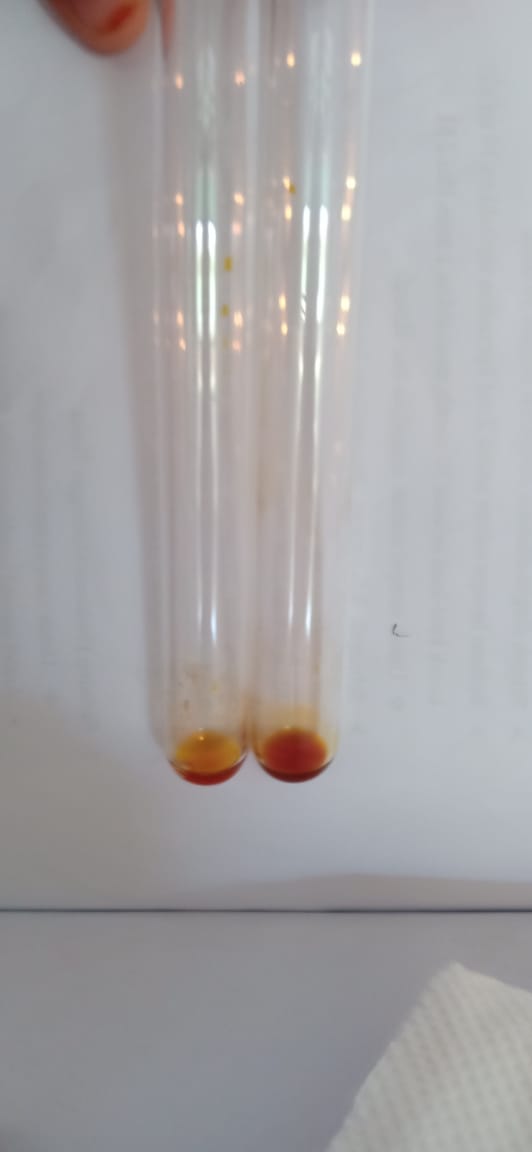 `	Pemeriksaan 		Pemeriksaan			Pemeriksaan glikosida	     Steroid		 Alkaloid		Lampiran 6. Alat Rotary Evaporator 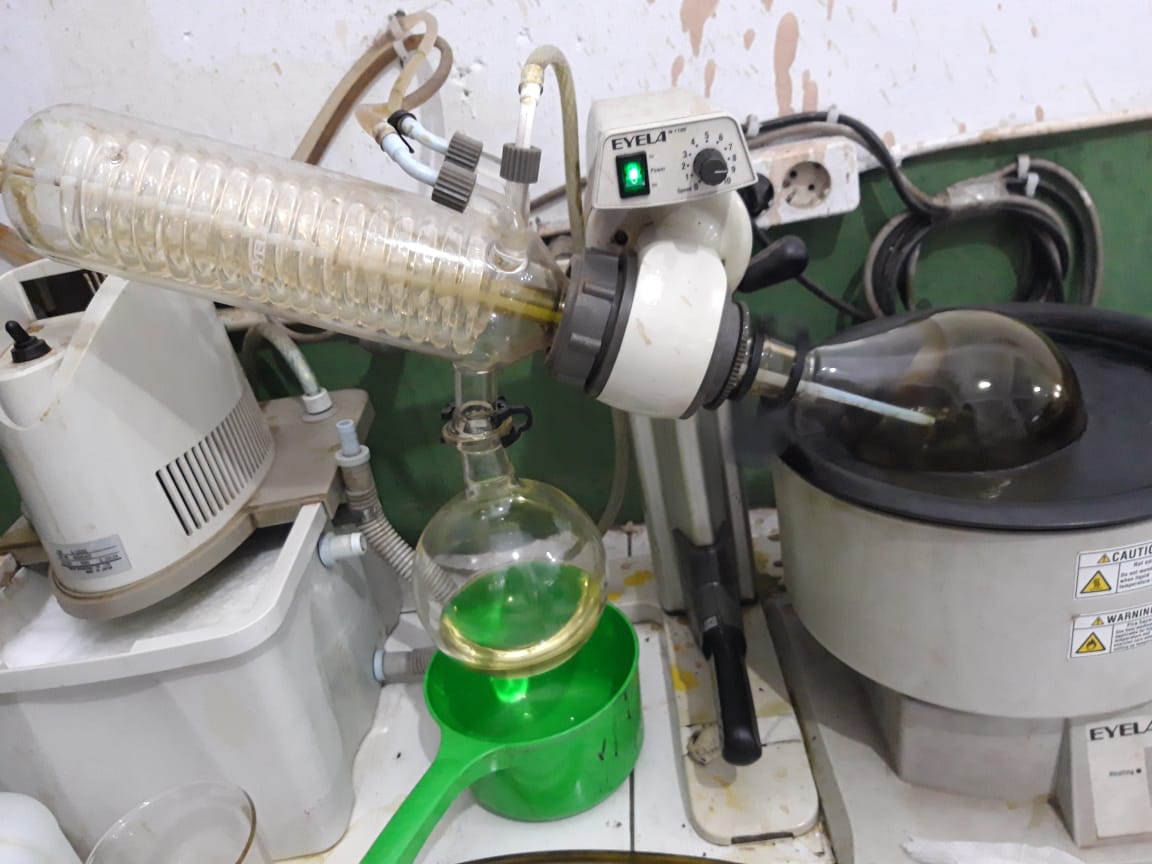 a AlatRotary evaporatorLampiran 7. Ekstrak Cara Maserasi dan Ekstrak Etanol Daun pala 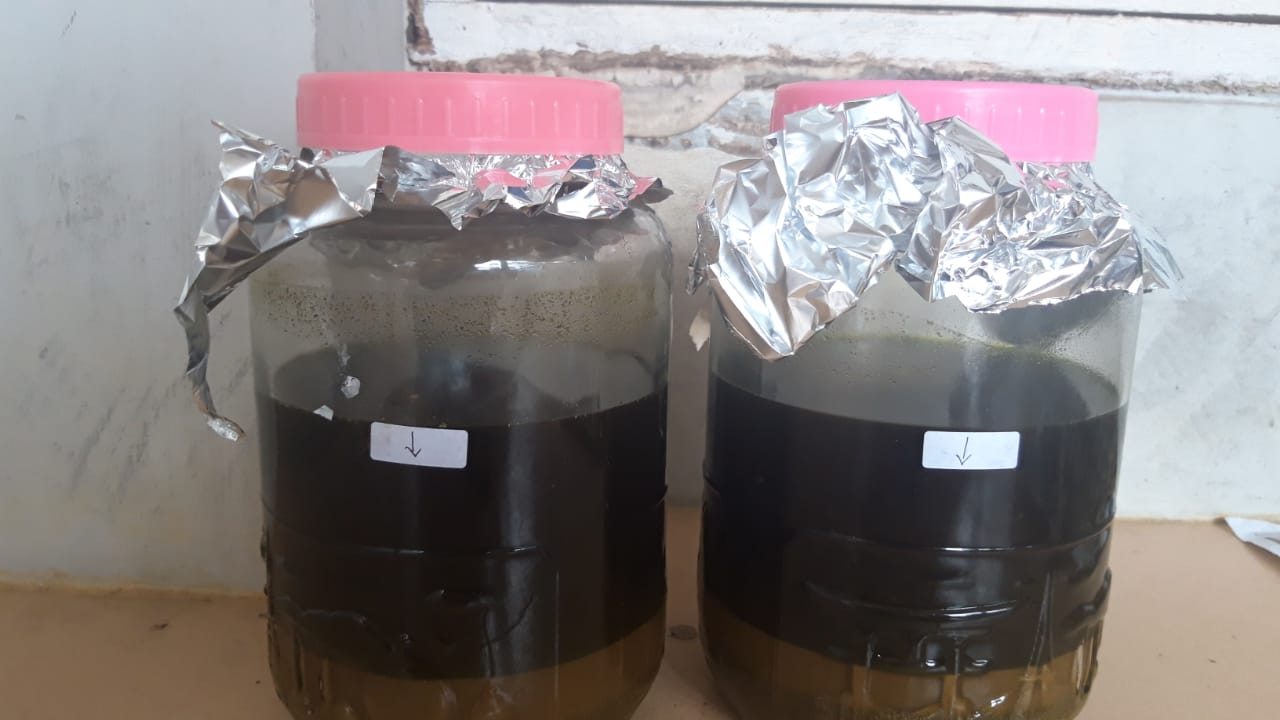 Ekstrak cara maserasi  daun pala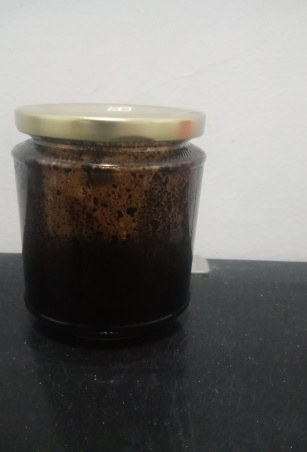 Ekstrak Etanol daun palaLampiran 8.Gambar hewan percobaan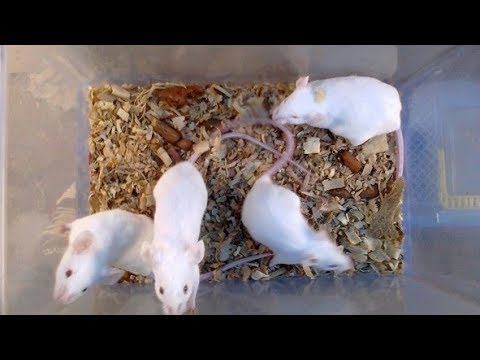 Mencit saat di orientasi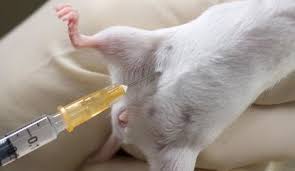 Mencit saat di induksi dengan asam asetat 0,5%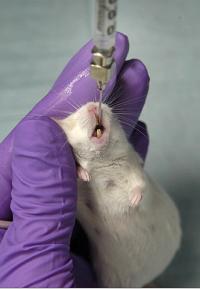 Mencit saat diberi ekstrak  melalui oral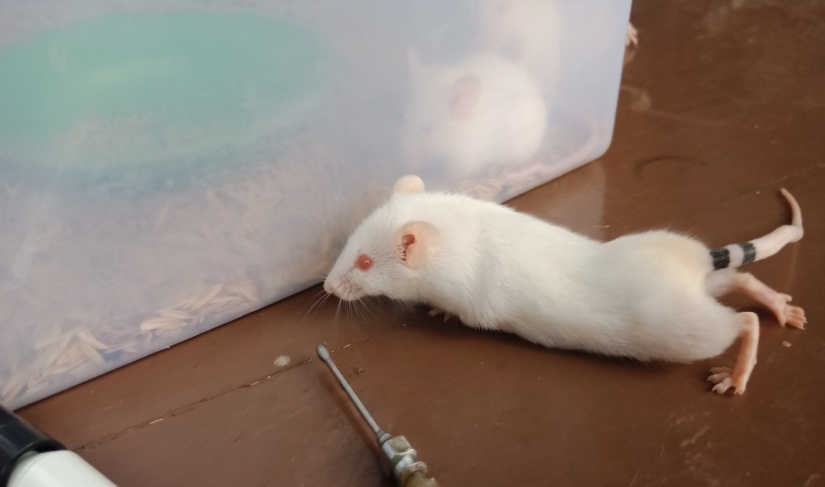 b. Geliat Mencit Lampiran 9. Perhitungan Hasil Karakterisasi Simplisia Daun Pala (Myristica fragrans Houtt) Perhitungan Penetapan Kadar AirKadar Air	=	BeratSampel	: 5 gVolume 1	: 1,6 mlVolume 2	:2,03 mlKadar Air	: Lampiran 9.	( Lanjutan )Perhitungan Hasil Karakterisasi Simplisia Daun Pala (Myristica fragrans Houtt) Perhitungan Penetapan Kadar Abu totalKadar Abu	=	Perlakuan 1Berat sampel	:2 gBerat abu	:0,059 gKadar Abu	=	Perlakuan 2Berat sampel	:2 gBeratabu	:0,052 gKadar Abu	=	Perlakuan 3Berat sampel	:2 gBeratabu	:0,049 gKadar Abu	=	Kadar Abu rata-rataLampiran 9.( Lanjutan )Perhitungan Hasil Karakterisasi Simplisia Daun Pala (Myristica fragrans Houtt) Perhitungan Penetapan Kadar Tidak Larut AsamKadar Abu Tidak Larut Asam	=	Perlakuan 1Berat sampel	:2 gBerat abu	:0,012 gKadar Abu	=	Perlakuan 2Berat sampel	:2 gBerat abu	:0,011Kadar Abu	=	Perlakuan 3Berat sampel	:2 gBerat abu	:0,012 gKadar Abu	=	Kadar Abu rata-rataLampiran 9.( Lanjutan )Perhitungan Hasil Karakterisasi Simplisia Daun Pala (Myristica fragrans Houtt) Perhitungan Penetapan Kadar Sari Larut AirKadar Sari Larut Air =	Perlakuan 1Berat sampel	:5 gBerat sari	:0,2150 gKadar Sari Perlakuan 2Berat sampel	:5 gBerat sari	:0,2170 gKadar Sari Perlakuan 3Berat sampel	:5 gBerat sari	:0,2161 gKadar Sari Kadar Sari rata-rataLampiran 9.	( Lanjutan )Perhitungan Hasil Karakterisasi Simplisia  daunPala (Myristica fragrans Houtt) Perhitungan Penetapan Kadar Sari Larut EtanolKadar Sari Larut Etanol  =	Perlakuan 1Berat sampel	:5 gBerat sari	:0,0585 gKadar Sari Perlakuan 2Berat sampel	:5 gBerat sari	:0,0565 gKadar Sari Perlakuan 3Berat sampel	:5 gBeratsari	:0,0578 gKadar Sari Kadar Sari rata-rataLampiran 10. Perhitungan Dosis Asam MefenamatDosis Sekali Minum		: 500 mgDosis Dua kali Minum	: 1000 mgKonversi dosis manusia (70kg) ke mencit (20g) = 0,0026Dosis asam mefenamat  pada mencit 		= dosis terapi manusia x 0,0026						= 500 mg x 0,0026									= 1,3 mg / 0,02 kg = 65 mg/kg BBPerhitungan dosis suspense asam mefenamat 1%Asam mefenamat 1% 		= 1g/100ml				= 10 mg/mlDosis Mencit ( 25 g)		= 65 mg / 1000g x 25g = 1,625 mgKosentrasi 1%			= 1g /100ml = 1000mg /100ml = 10mg / mlVolume 			= dosis / kosentrasi= 1,625mg / 10 mg /ml= 0,16 mlPerhitungan dosis suspense ekstrak etanol daun pala (Myristica fragrans Houtt) dosis 50 mg/kg BB kosentrasi 1%Dosis			 = (50 mg / 1000 g) x 25 g = 1,25 mgKosentrasi 1%		= 1g /100ml = 1000mg /100ml = 10mg / mlVolume 		= dosis / kosentrasi= 1,25 mg / 10 mg /ml= 0,125 mlLampiran 10. ( Lanjutan )Perhitungan dosis suspense ekstrak etanol daun pala (Myristica fragrans Houtt) dosis 75 mg/kg BB konsentrasi 1%Dosis			 = (75 mg /1000 g) x 25 g = 1,875 mgKosentrasi 1%		= 1g /100ml = 1000mg /100ml = 10mg / mlVolume 		= dosis / kosentrasi			= 1,875 mg / 10mg/ml = 0,187 mlPerhitungan dosis suspense ekstrak etanol daun pala (Myristica fragrans Houtt) dosis 100 mg/kg BB kosentrasi 1%Dosis			 = (100 mg/1000 g) x 25 g = 2,5 mgKosentrasi 1%		= 1g /100ml = 1000mg /100ml = 10mg / mlVolume 		= dosis / kosentrasi			=2,5 mg / 10mg/ml = 0,25 mlLampiran 11.Bagan Alir Prosedur Kerja							Disortasi Basah							Di cuci dengan air mengalir	Ditiriskan	Ditimbang													Dikeringkan Dalam Lemari           Pengeringan Pada Suhu ± 400 CDisortasi KeringDitimbang Kembali    Dihaluskan menggunakan Blender    Disimpan dalam wadah tertutup    RapatLampiran 12.Bagan Alir Karakterisasi Simplisia Daun Pala (Myristica fragransHoutt)Lampiran 13.Bagan Alir Pembuatan Ekstrak Ditimbang serbuk simplisia 500 gramDimasukkan kedalam bejana maserasiDitambahkan 75 bagian pelarut yaitu 3750 ml etanol 96%Didiamkan selama 5 hari sambil sesekali diaduk.Disaring rendemen setelah 5 hari, filtrate ditampungDitambahkan 25 bagian pelarut (1250 etanol 96%)Diendapkan selama 2 hari, disaring kemudian maserat di pekatkan dengan menggunakan alat rotary evaporator.Lampiran 14.Bagan Alir Penelitian 							Adaptasi selama 14 hari					      Pengamatan geliat Lampiran 15. Rumus Fereder(n-1) (t-1) ≥15Ket :n= jumlah  dalam setiap kelompokt= jumlah  kelompok= (n-1) (t-1) ≥15=(n-1) (5-1) ≥15=(n-1) 4 ≥15= 4n- 4 ≥15 =4n ≥19=n ≥ 4,75 ≈ 5n= 5Lampiran 16.Tabel volume Maksimum Larutan Sediaan Uji yang DapatDiberikan pada Beberapa Hewan Uji   Lampiran 17. Data Rata-rata Jumlah Geliat Mencit Putih Jantan yang Diinduksi Asam Asetat 1% dan 0,5 % Masing-masing Volume Sebanyak 0,5 ml Diberikan Secara Intraperitoneal Dengan Selang Waktu 5 Menit Selama 1 JamLampiran 18. Data Hasil Pengamatan Geliat Mencit Putih Jantan Setelah Pemberian Suspensi CMC 0,5%, Asam Mefenamat 1% danEkstrak etanol daun pala Dosis50, 75, dan 100 mg/kg BB Selang Waktu 5 Menit Selama 1 JamLampiran 19.Perhitungan SPSSHewan dan BB rata-rataMencit20 gTikus200 gMarmut400 gKelinci1,5 kgKucing2 kgKera4 kgAnjing12 kgManusia70 kgMencit20 g1,07,012,2927,828,764,1124,2387,9Tikus200 g0,141,01,743,94,29,217,860,5Marmut40 g0,080,571,02,252,45,210,231,5Kelinci1,5 g0,040,250,441,01,062,44,514,2Kucing2 kg0,030,230,410,921,02,24,113,0Kera4 kg0,0160,110,190,420,451,01,96,1Anjing12 kg0,0080,060,100,220,240,521,03,1Manusia0,00260,0180,0310,070,760,160,321,0konsentrasiMencit ke-Menit ke-Menit ke-Menit ke-Menit ke-Menit ke-Menit ke-Menit ke-Menit ke-Menit ke-Menit ke-Menit ke-Menit ke-Menit ke-konsentrasiMencit ke-51015202530354045505560Jumlah geliat1% dalam 0,5 ml1720342727242221181412112371% dalam 0,5 ml2722302826232018171512102281% dalam 0,5 ml382329252422181717141192171% dalam 0,5 ml492432272420171397541911% dalam 0,5 ml5722292623191614129641871% dalam 0,5 ml692227232019171413111081931% dalam 0,5 mlRata-rata7,822,130,1262421,118,316,114,311,69,37,6208,80,5% dalam 0,5 ml111292422201917151311971970,5% dalam 0,5 ml212282624221916141210861970,5% dalam 0,5 ml3102725232018141297641750,5% dalam 0,5 ml41329272523181513119751950,5% dalam 0,5 ml5122725242117151398741820,5% dalam 0,5 ml611272424201816141110861870,5% dalam 0,5 mlRata-rata11,527,825,123,32118,115,513,510,89,17,55,3188,8Kelompok PerlakuanMencit ke-Menit ke-Menit ke-Menit ke-Menit ke-Menit ke-Menit ke-Menit ke-Menit ke-Menit ke-Menit ke-Menit ke-Menit ke-Menit ke-Kelompok PerlakuanMencit ke-51015202530354045505560Jumlah geliatKontrol negative suspensi CMC 0,5%1354241373733312927252419380Kontrol negative suspensi CMC 0,5%2334439343632302826252316366Kontrol negative suspensi CMC 0,5%3344741383434323027252116378Kontrol negative suspensi CMC 0,5%4354340353433302926252214366Kontrol negative suspensi CMC 0,5%5334641373634313027262419384Kontrol negative suspensi CMC 0,5%Rata-rata34,444,440,436,235,433,230,829,226,625,222,816,8374,8KontrolPositif Asam Mefenamat1 %124342315108754210133KontrolPositif Asam Mefenamat1 %22133221497643220123KontrolPositif Asam Mefenamat1 %323372416109875420145KontrolPositif Asam Mefenamat1 %42237231499744210132KontrolPositif Asam Mefenamat1 %521362415118842200131KontrolPositif Asam Mefenamat1 %Rata-rata22,235,423,214,89,88,27,24,83,62,4120132,8 EETDP 50 mg/kgBB1303231302929262421191511297 EETDP 50 mg/kgBB231332927222018161412105237 EETDP 50 mg/kgBB32731262423221914131087224 EETDP 50 mg/kgBB4323735343227242321191510309 EETDP 50 mg/kgBB52430292624211715121197225 EETDP 50 mg/kgBBRata-rata28,832,63028,22623,820,818,416,214,211,48258,4 EETDP 75 mg/kgBB12643363129252117141184365 EETDP 75 mg/kgBB22741353028242216131175259 EETDP 75 mg/kgBB32942373230262118161495279 EETDP 75 mg/kgBB42840363029242116151296266 EETDP 75 mg/kgBB52941373130252117161084269 EETDP 75 mg/kgBBRata-rata27,841,436,230,829,224,820,816,814,811,68,24,8267,2 EETDP 100 mg/kgBB127393529251917108753224 EETDP 100 mg/kgBB226383127201612118642201 EETDP 100 mg/kgBB32840332912111199853198 EETDP 100 mg/kgBB414171075446552079 EETDP 100 mg/kgBB5142217127754420093 EETDP 100 mg/kgBBRata-rata21,631,225,220,813,811,49,886,85,63,21,6159Tests of NormalitycTests of NormalitycTests of NormalitycTests of NormalitycTests of NormalitycTests of NormalitycTests of NormalitycTests of NormalitycTests of NormalitycTests of NormalitycTests of NormalitycTests of NormalitycTests of NormalitycTests of NormalitycTests of NormalitycTests of NormalitycTests of NormalitycTests of NormalitycTests of NormalitycTests of NormalitycPERLAKUANPERLAKUANPERLAKUANKolmogorov-SmirnovaKolmogorov-SmirnovaKolmogorov-SmirnovaKolmogorov-SmirnovaKolmogorov-SmirnovaKolmogorov-SmirnovaKolmogorov-SmirnovaKolmogorov-SmirnovaKolmogorov-SmirnovaShapiro-WilkShapiro-WilkShapiro-WilkShapiro-WilkShapiro-WilkShapiro-WilkShapiro-WilkPERLAKUANPERLAKUANPERLAKUANStatisticStatisticStatisticStatisticdfSig.Sig.Sig.Sig.StatisticStatisticStatisticdfdfSig.Sig.5 Menit 111.241.241.241.2415.200*.200*.200*.200*.821.821.82155.119.1195 Menit 222.221.221.221.2215.200*.200*.200*.200*.902.902.90255.421.4215 Menit 333.243.243.243.2435.200*.200*.200*.200*.922.922.92255.544.5445 Menit 444.221.221.221.2215.200*.200*.200*.200*.902.902.90255.421.4215 Menit 555.323.323.323.3235.096.096.096.096.777.777.77755.052.05210 Menit111.141.141.141.1415.200*.200*.200*.200*.979.979.97955.928.92810 Menit222.136.136.136.1365.200*.200*.200*.200*.987.987.98755.967.96710 Menit333.275.275.275.2755.200*.200*.200*.200*.879.879.87955.305.30510 Menit444.136.136.136.1365.200*.200*.200*.200*.987.987.98755.967.96710 Menit555.335.335.335.3355.070.070.070.070.799.799.79955.079.07915 Menit111.136.136.136.1365.200*.200*.200*.200*.987.987.98755.967.96715 Menit222.231.231.231.2315.200*.200*.200*.200*.881.881.88155.314.31415 Menit333.218.218.218.2185.200*.200*.200*.200*.950.950.95055.735.73515 Menit444.231.231.231.2315.200*.200*.200*.200*.881.881.88155.314.31415 Menit555.300.300.300.3005.160.160.160.160.858.858.85855.221.22120 Menit111.287.287.287.2875.200*.200*.200*.200*.914.914.91455.490.49020 Menit222.231.231.231.2315.200*.200*.200*.200*.881.881.88155.314.31420 Menit333.221.221.221.2215.200*.200*.200*.200*.953.953.95355.758.75820 Menit444.231.231.231.2315.200*.200*.200*.200*.881.881.88155.314.31420 Menit555.323.323.323.3235.097.097.097.097.795.795.79555.074.07425 Menit111.273.273.273.2735.200*.200*.200*.200*.852.852.85255.201.20125 Menit222.231.231.231.2315.200*.200*.200*.200*.881.881.88155.314.31425 Menit333.207.207.207.2075.200*.200*.200*.200*.947.947.94755.715.71525 Menit444.231.231.231.2315.200*.200*.200*.200*.881.881.88155.314.31425 Menit555.187.187.187.1875.200*.200*.200*.200*.928.928.92855.585.58530 Menit111.231.231.231.2315.200*.200*.200*.200*.881.881.88155.314.31430 Menit222.231.231.231.2315.200*.200*.200*.200*.881.881.88155.314.31430 Menit333.275.275.275.2755.200*.200*.200*.200*.879.879.87955.305.30530 Menit444.231.231.231.2315.200*.200*.200*.200*.881.881.88155.314.31430 Menit555.171.171.171.1715.200*.200*.200*.200*.962.962.96255.824.82435 Menit111.231.231.231.2315.200*.200*.200*.200*.881.881.88155.314.31435 Menit222.231.231.231.2315.200*.200*.200*.200*.881.881.88155.314.31435 Menit333.275.275.275.2755.200*.200*.200*.200*.879.879.87955.305.30535 Menit444.180.180.180.1805.200*.200*.200*.200*.952.952.95255.754.75435 Menit555.215.215.215.2155.200*.200*.200*.200*.929.929.92955.593.59340Menit111.231.231.231.2315.200*.200*.200*.200*.881.881.88155.314.31440Menit222.330.330.330.3305.079.079.079.079.735.735.73555.051.05140Menit333.294.294.294.2945.181.181.181.181.825.825.82555.127.12740Menit444.231.231.231.2315.200*.200*.200*.200*.881.881.88155.314.31440Menit555.234.234.234.2345.200*.200*.200*.200*.928.928.92855.585.58545 Menit111.450.450.450.4505.015.015.015.015.638.638.63855.062.06245 Menit222.237.237.237.2375.200*.200*.200*.200*.961.961.96155.814.81445 Menit333.290.290.290.2905.197.197.197.197.795.795.79555.073.07345 Menit444.221.221.221.2215.200*.200*.200*.200*.902.902.90255.421.42145 Menit555.310.310.310.3105.131.131.131.131.871.871.87155.272.27250 Menit111.141.141.141.1415.200*.200*.200*.200*.979.979.97955.928.92850 Menit222.237.237.237.2375.200*.200*.200*.200*.961.961.96155.814.81450 Menit333.290.290.290.2905.197.197.197.197.795.795.79555.073.07350 Menit444.254.254.254.2545.200*.200*.200*.200*.914.914.91455.492.49250 Menit555.197.197.197.1975.200*.200*.200*.200*.943.943.94355.685.68555 Menit111.221.221.221.2215.200*.200*.200*.200*.902.902.90255.421.42155 Menit222.231.231.231.2315.200*.200*.200*.200*.881.881.88155.314.31455 Menit333.261.261.261.2615.200*.200*.200*.200*.823.823.82355.124.12455 Menit444.231.231.231.2315.200*.200*.200*.200*.881.881.88155.314.31455 Menit555.244.244.244.2445.200*.200*.200*.200*.871.871.87155.272.27260 Menit111.245.245.245.2455.200*.200*.200*.200*.871.871.87155.272.27260 Menit333.258.258.258.2585.200*.200*.200*.200*.925.925.92555.563.56360 Menit444.231.231.231.2315.200*.200*.200*.200*.881.881.88155.314.31460 Menit555.254.254.254.2545.200*.200*.200*.200*.803.803.80355.086.086*. This is a lower bound of the true significance.*. This is a lower bound of the true significance.*. This is a lower bound of the true significance.*. This is a lower bound of the true significance.*. This is a lower bound of the true significance.*. This is a lower bound of the true significance.*. This is a lower bound of the true significance.*. This is a lower bound of the true significance.*. This is a lower bound of the true significance.*. This is a lower bound of the true significance.*. This is a lower bound of the true significance.*. This is a lower bound of the true significance.*. This is a lower bound of the true significance.*. This is a lower bound of the true significance.*. This is a lower bound of the true significance.*. This is a lower bound of the true significance.*. This is a lower bound of the true significance.*. This is a lower bound of the true significance.*. This is a lower bound of the true significance.*. This is a lower bound of the true significance.a. Lilliefors Significance Correctiona. Lilliefors Significance Correctiona. Lilliefors Significance Correctiona. Lilliefors Significance Correctiona. Lilliefors Significance Correctiona. Lilliefors Significance Correctiona. Lilliefors Significance Correctiona. Lilliefors Significance Correctiona. Lilliefors Significance Correctiona. Lilliefors Significance Correctiona. Lilliefors Significance Correctiona. Lilliefors Significance Correctiona. Lilliefors Significance Correctiona. Lilliefors Significance Correctiona. Lilliefors Significance Correctiona. Lilliefors Significance Correctiona. Lilliefors Significance Correctiona. Lilliefors Significance Correctiona. Lilliefors Significance Correctiona. Lilliefors Significance Correctionc. 60 is constant when PERLAKUAN = 2. It has been omitted.c. 60 is constant when PERLAKUAN = 2. It has been omitted.c. 60 is constant when PERLAKUAN = 2. It has been omitted.c. 60 is constant when PERLAKUAN = 2. It has been omitted.c. 60 is constant when PERLAKUAN = 2. It has been omitted.c. 60 is constant when PERLAKUAN = 2. It has been omitted.c. 60 is constant when PERLAKUAN = 2. It has been omitted.c. 60 is constant when PERLAKUAN = 2. It has been omitted.c. 60 is constant when PERLAKUAN = 2. It has been omitted.c. 60 is constant when PERLAKUAN = 2. It has been omitted.c. 60 is constant when PERLAKUAN = 2. It has been omitted.c. 60 is constant when PERLAKUAN = 2. It has been omitted.c. 60 is constant when PERLAKUAN = 2. It has been omitted.c. 60 is constant when PERLAKUAN = 2. It has been omitted.c. 60 is constant when PERLAKUAN = 2. It has been omitted.c. 60 is constant when PERLAKUAN = 2. It has been omitted.c. 60 is constant when PERLAKUAN = 2. It has been omitted.c. 60 is constant when PERLAKUAN = 2. It has been omitted.c. 60 is constant when PERLAKUAN = 2. It has been omitted.c. 60 is constant when PERLAKUAN = 2. It has been omitted.Test of Homogeneity of VariancesTest of Homogeneity of VariancesTest of Homogeneity of VariancesTest of Homogeneity of VariancesTest of Homogeneity of VariancesTest of Homogeneity of VariancesTest of Homogeneity of VariancesTest of Homogeneity of VariancesTest of Homogeneity of VariancesTest of Homogeneity of VariancesTest of Homogeneity of VariancesTest of Homogeneity of VariancesTest of Homogeneity of VariancesTest of Homogeneity of VariancesTest of Homogeneity of VariancesTest of Homogeneity of VariancesTest of Homogeneity of VariancesTest of Homogeneity of VariancesTest of Homogeneity of VariancesTest of Homogeneity of VariancesLevene StatisticLevene StatisticLevene Statisticdf1df1df1df1df1df2df2df2df2Sig.Sig.Sig.Sig.Sig.Sig.5 Menit5 Menit.197.197.1974444420202020.530.530.530.530.530.53010 Menit10 Menit.934.934.9344444420202020.493.493.493.493.493.49315 Menit15 Menit.597.597.5974444420202020.710.710.710.710.710.71020 Menit20 Menit.229.229.2294444420202020.201.201.201.201.201.20125 Menit25 Menit.034.034.0344444420202020.`150.`150.`150.`150.`150.`15030 Menit30 Menit.177.177.1774444420202020.409.409.409.409.409.40935 Menit35 Menit.395.395.3954444420202020.801.801.801.801.801.80140 Menit40 Menit.136.136.1364444420202020.690.690.690.690.690.69045 Menit45 Menit.597.597.5974444420202020.309.309.309.309.309.30950 Menit50 Menit.732.732.7324444420202020.171.171.171.171.171.17155 Menit55 Menit.069.069.0694444420202020.670.670.670.670.670.67060 Menit60 Menit.422.422.4224444420202020.451.451.451.451.451.451ANOVAANOVAANOVAANOVAANOVAANOVAANOVAANOVAANOVAANOVAANOVAANOVAANOVAANOVAANOVAANOVAANOVAANOVAANOVAANOVASum of SquaresSum of SquaresSum of SquaresdfdfdfMean SquareMean SquareMean SquareMean SquareMean SquareFFSig.5 Menit5 MenitBetween GroupsBetween GroupsBetween GroupsBetween Groups525.040525.040525.040444131.260131.260131.260131.260131.2609.3229.322.0005 Menit5 MenitWithin GroupsWithin GroupsWithin GroupsWithin Groups281.600281.600281.60020202014.08014.08014.08014.08014.0805 Menit5 MenitTotalTotalTotalTotal806.640806.640806.64024242410 Menit10 MenitBetween GroupsBetween GroupsBetween GroupsBetween Groups665.360665.360665.360444166.340166.340166.340166.340166.3405.8535.853.00310 Menit10 MenitWithin GroupsWithin GroupsWithin GroupsWithin Groups568.400568.400568.40020202028.42028.42028.42028.42028.42010 Menit10 MenitTotalTotalTotalTotal1233.7601233.7601233.76024242415 Menit15 MenitBetween GroupsBetween GroupsBetween GroupsBetween Groups1112.2401112.2401112.240444278.060278.060278.060278.060278.06010.14110.141.00015 Menit15 MenitWithin GroupsWithin GroupsWithin GroupsWithin Groups548.400548.400548.40020202027.42027.42027.42027.42027.42015 Menit15 MenitTotalTotalTotalTotal1660.6401660.6401660.64024242420 Menit20 MenitBetween GroupsBetween GroupsBetween GroupsBetween Groups1421.3601421.3601421.360444355.340355.340355.340355.340355.34013.72013.720.00020 Menit20 MenitWithin GroupsWithin GroupsWithin GroupsWithin Groups518.000518.000518.00020202025.90025.90025.90025.90025.90020 Menit20 MenitTotalTotalTotalTotal1939.3601939.3601939.36024242425 Menit25 MenitBetween GroupsBetween GroupsBetween GroupsBetween Groups2320.1602320.1602320.160444580.040580.040580.040580.040580.04031.11831.118.00025 Menit25 MenitWithin GroupsWithin GroupsWithin GroupsWithin Groups372.800372.800372.80020202018.64018.64018.64018.64018.64025 Menit25 MenitTotalTotalTotalTotal2692.9602692.9602692.96024242430 Menit30 MenitBetween GroupsBetween GroupsBetween GroupsBetween Groups2122.6402122.6402122.640444530.660530.660530.660530.660530.66047.29647.296.00030 Menit30 MenitWithin GroupsWithin GroupsWithin GroupsWithin Groups224.400224.400224.40020202011.22011.22011.22011.22011.22030 Menit30 MenitTotalTotalTotalTotal2347.0402347.0402347.04024242435 Menit35 MenitBetween GroupsBetween GroupsBetween GroupsBetween Groups1873.6001873.6001873.600444468.400468.400468.400468.400468.40046.74746.747.00035 Menit35 MenitWithin GroupsWithin GroupsWithin GroupsWithin Groups200.400200.400200.40020202010.02010.02010.02010.02010.02035 Menit35 MenitTotalTotalTotalTotal2074.0002074.0002074.00024242440 Menit40 MenitBetween GroupsBetween GroupsBetween GroupsBetween Groups1842.5601842.5601842.560444460.640460.640460.640460.640460.64067.94167.941.00040 Menit40 MenitWithin GroupsWithin GroupsWithin GroupsWithin Groups135.600135.600135.6002020206.7806.7806.7806.7806.78040 Menit40 MenitTotalTotalTotalTotal1978.1601978.1601978.16024242445 Menit45 MenitBetween GroupsBetween GroupsBetween GroupsBetween Groups1893.2001893.2001893.200444473.300473.300473.300473.300473.30052.94252.942.00045 Menit45 MenitWithin GroupsWithin GroupsWithin GroupsWithin Groups178.800178.800178.8002020208.9408.9408.9408.9408.94045 Menit45 MenitTotalTotalTotalTotal2072.0002072.0002072.00024242450 Menit50 MenitBetween GroupsBetween GroupsBetween GroupsBetween Groups1381.0401381.0401381.040444345.260345.260345.260345.260345.26053.44653.446.00050 Menit50 MenitWithin GroupsWithin GroupsWithin GroupsWithin Groups129.200129.200129.2002020206.4606.4606.4606.4606.46050 Menit50 MenitTotalTotalTotalTotal1510.2401510.2401510.24024242455 Menit55 MenitBetween GroupsBetween GroupsBetween GroupsBetween Groups1486.6401486.6401486.640444371.660371.660371.660371.660371.66097.29397.293.00055 Menit55 MenitWithin GroupsWithin GroupsWithin GroupsWithin Groups76.40076.40076.4002020203.8203.8203.8203.8203.82055 Menit55 MenitTotalTotalTotalTotal1563.0401563.0401563.04024242460 Menit60 MenitBetween GroupsBetween GroupsBetween GroupsBetween Groups885.760885.760885.760444221.440221.440221.440221.440221.44080.81880.818.00060 Menit60 MenitWithin GroupsWithin GroupsWithin GroupsWithin Groups54.80054.80054.8002020202.7402.7402.7402.7402.74060 Menit60 MenitTotalTotalTotalTotal940.560940.560940.5602424245 MenitTukey HSDa5 MenitTukey HSDa5 MenitTukey HSDa5 MenitTukey HSDa5 MenitTukey HSDa5 MenitTukey HSDa5 MenitTukey HSDa5 MenitTukey HSDa5 MenitTukey HSDa5 MenitTukey HSDa5 MenitTukey HSDa5 MenitTukey HSDa5 MenitTukey HSDa5 MenitTukey HSDa5 MenitTukey HSDa5 MenitTukey HSDa5 MenitTukey HSDa5 MenitTukey HSDa5 MenitTukey HSDa5 MenitTukey HSDaPERLAKUANPERLAKUANPERLAKUANNNNNSubset for alpha = 0.05Subset for alpha = 0.05Subset for alpha = 0.05Subset for alpha = 0.05Subset for alpha = 0.05Subset for alpha = 0.05Subset for alpha = 0.05Subset for alpha = 0.05Subset for alpha = 0.05Subset for alpha = 0.05Subset for alpha = 0.05Subset for alpha = 0.05Subset for alpha = 0.05PERLAKUANPERLAKUANPERLAKUANNNNNaaaabbbbCCCCCkontrol positifkontrol positifkontrol positif555521.600021.600021.600021.6000EETDP 100EETDP 100EETDP 100555522.200022.200022.200022.200022.200022.200022.200022.2000EETDP 75EETDP 75EETDP 75555527.800027.800027.800027.800027.800027.800027.800027.800027.800027.800027.800027.800027.8000EETDP 50EETDP 50EETDP 50555528.800028.800028.800028.800028.800028.800028.800028.800028.8000Kontrol negatifKontrol negatifKontrol negatif555534.000034.000034.000034.000034.0000Sig.Sig.Sig..106.106.106.106.076.076.076.076.106.106.106.106.106Means for groups in homogeneous subsets are displayed.Means for groups in homogeneous subsets are displayed.Means for groups in homogeneous subsets are displayed.Means for groups in homogeneous subsets are displayed.Means for groups in homogeneous subsets are displayed.Means for groups in homogeneous subsets are displayed.Means for groups in homogeneous subsets are displayed.Means for groups in homogeneous subsets are displayed.Means for groups in homogeneous subsets are displayed.Means for groups in homogeneous subsets are displayed.Means for groups in homogeneous subsets are displayed.Means for groups in homogeneous subsets are displayed.Means for groups in homogeneous subsets are displayed.Means for groups in homogeneous subsets are displayed.Means for groups in homogeneous subsets are displayed.Means for groups in homogeneous subsets are displayed.Means for groups in homogeneous subsets are displayed.Means for groups in homogeneous subsets are displayed.Means for groups in homogeneous subsets are displayed.Means for groups in homogeneous subsets are displayed.a. Uses Harmonic Mean Sample Size = 5.000.a. Uses Harmonic Mean Sample Size = 5.000.a. Uses Harmonic Mean Sample Size = 5.000.a. Uses Harmonic Mean Sample Size = 5.000.a. Uses Harmonic Mean Sample Size = 5.000.a. Uses Harmonic Mean Sample Size = 5.000.a. Uses Harmonic Mean Sample Size = 5.000.a. Uses Harmonic Mean Sample Size = 5.000.a. Uses Harmonic Mean Sample Size = 5.000.a. Uses Harmonic Mean Sample Size = 5.000.a. Uses Harmonic Mean Sample Size = 5.000.a. Uses Harmonic Mean Sample Size = 5.000.a. Uses Harmonic Mean Sample Size = 5.000.a. Uses Harmonic Mean Sample Size = 5.000.a. Uses Harmonic Mean Sample Size = 5.000.a. Uses Harmonic Mean Sample Size = 5.000.a. Uses Harmonic Mean Sample Size = 5.000.a. Uses Harmonic Mean Sample Size = 5.000.a. Uses Harmonic Mean Sample Size = 5.000.a. Uses Harmonic Mean Sample Size = 5.000.10 Menit10 Menit10 Menit10 Menit10 MenitTukey HSDaTukey HSDaTukey HSDaTukey HSDaTukey HSDaPERLAKUANNSubset for alpha = 0.05Subset for alpha = 0.05Subset for alpha = 0.05PERLAKUANNabckontrol positif531.2000EETDP 100533.800033.8000EETDP 75535.000035.000035.0000EETDP 50542.000042.0000Kontrol negatif544.8000Sig..791.147.060Means for groups in homogeneous subsets are displayed.Means for groups in homogeneous subsets are displayed.Means for groups in homogeneous subsets are displayed.Means for groups in homogeneous subsets are displayed.Means for groups in homogeneous subsets are displayed.a. Uses Harmonic Mean Sample Size = 5.000.a. Uses Harmonic Mean Sample Size = 5.000.a. Uses Harmonic Mean Sample Size = 5.000.a. Uses Harmonic Mean Sample Size = 5.000.a. Uses Harmonic Mean Sample Size = 5.000.15 Menit15 Menit15 Menit15 Menit15 MenitTukey HSDaTukey HSDaTukey HSDaTukey HSDaTukey HSDaPERLAKUANNSubset for alpha = 0.05Subset for alpha = 0.05Subset for alpha = 0.05PERLAKUANNabckontrol positif523.2000EETDP 100525.2000EETDP 75530.000030.0000EETDP 50536.200036.2000Kontrol negatif541.0000Sig..278.363.605Means for groups in homogeneous subsets are displayed.Means for groups in homogeneous subsets are displayed.Means for groups in homogeneous subsets are displayed.Means for groups in homogeneous subsets are displayed.Means for groups in homogeneous subsets are displayed.a. Uses Harmonic Mean Sample Size = 5.000.a. Uses Harmonic Mean Sample Size = 5.000.a. Uses Harmonic Mean Sample Size = 5.000.a. Uses Harmonic Mean Sample Size = 5.000.a. Uses Harmonic Mean Sample Size = 5.000.20 Menit20 Menit20 Menit20 Menit20 MenitTukey HSDaTukey HSDaTukey HSDaTukey HSDaTukey HSDaPERLAKUANNSubset for alpha = 0.05Subset for alpha = 0.05Subset for alpha = 0.05PERLAKUANNabckontrol positif514.8000EETDP 100520.800020.8000EETDP 75528.200028.2000EETDP 50530.8000Kontrol negatif536.2000Sig..367.186.134Means for groups in homogeneous subsets are displayed.Means for groups in homogeneous subsets are displayed.Means for groups in homogeneous subsets are displayed.Means for groups in homogeneous subsets are displayed.Means for groups in homogeneous subsets are displayed.a. Uses Harmonic Mean Sample Size = 5.000.a. Uses Harmonic Mean Sample Size = 5.000.a. Uses Harmonic Mean Sample Size = 5.000.a. Uses Harmonic Mean Sample Size = 5.000.a. Uses Harmonic Mean Sample Size = 5.000.25 Menit25 Menit25 Menit25 Menit25 MenitTukey HSDaTukey HSDaTukey HSDaTukey HSDaTukey HSDaPERLAKUANNSubset for alpha = 0.05Subset for alpha = 0.05Subset for alpha = 0.05PERLAKUANNabckontrol positif59.8000EETDP 100513.8000EETDP 75526.6000EETDP 50529.200029.2000Kontrol negatif535.4000Sig..595.873.195Means for groups in homogeneous subsets are displayed.Means for groups in homogeneous subsets are displayed.Means for groups in homogeneous subsets are displayed.Means for groups in homogeneous subsets are displayed.Means for groups in homogeneous subsets are displayed.a. Uses Harmonic Mean Sample Size = 5.000.a. Uses Harmonic Mean Sample Size = 5.000.a. Uses Harmonic Mean Sample Size = 5.000.a. Uses Harmonic Mean Sample Size = 5.000.a. Uses Harmonic Mean Sample Size = 5.000.30 Menit30 Menit30 Menit30 Menit30 MenitTukey HSDaTukey HSDaTukey HSDaTukey HSDaTukey HSDaPERLAKUANNSubset for alpha = 0.05Subset for alpha = 0.05Subset for alpha = 0.05PERLAKUANNabckontrol positif58.2000EETDP 100511.4000EETDP 75523.8000EETDP 50524.8000Kontrol negatif533.2000Sig..568.9891.000Means for groups in homogeneous subsets are displayed.Means for groups in homogeneous subsets are displayed.Means for groups in homogeneous subsets are displayed.Means for groups in homogeneous subsets are displayed.Means for groups in homogeneous subsets are displayed.a. Uses Harmonic Mean Sample Size = 5.000.a. Uses Harmonic Mean Sample Size = 5.000.a. Uses Harmonic Mean Sample Size = 5.000.a. Uses Harmonic Mean Sample Size = 5.000.a. Uses Harmonic Mean Sample Size = 5.000.35 Menit35 Menit35 Menit35 Menit35 MenitTukey HSDaTukey HSDaTukey HSDaTukey HSDaTukey HSDaPERLAKUANNSubset for alpha = 0.05Subset for alpha = 0.05Subset for alpha = 0.05PERLAKUANNabckontrol positif57.2000EETDP 10059.8000EETDP 75520.8000EETDP 50522.4000Kontrol negatif530.8000Sig..695.9281.000Means for groups in homogeneous subsets are displayed.Means for groups in homogeneous subsets are displayed.Means for groups in homogeneous subsets are displayed.Means for groups in homogeneous subsets are displayed.Means for groups in homogeneous subsets are displayed.a. Uses Harmonic Mean Sample Size = 5.000.a. Uses Harmonic Mean Sample Size = 5.000.a. Uses Harmonic Mean Sample Size = 5.000.a. Uses Harmonic Mean Sample Size = 5.000.a. Uses Harmonic Mean Sample Size = 5.000.40 Menit40 Menit40 Menit40 Menit40 MenitTukey HSDaTukey HSDaTukey HSDaTukey HSDaTukey HSDaPERLAKUANNSubset for alpha = 0.05Subset for alpha = 0.05Subset for alpha = 0.05PERLAKUANNabckontrol positif54.8000EETDP 10058.0000EETDP 75516.8000EETDP 50518.4000Kontrol negatif529.2000Sig..328.8651.000Means for groups in homogeneous subsets are displayed.Means for groups in homogeneous subsets are displayed.Means for groups in homogeneous subsets are displayed.Means for groups in homogeneous subsets are displayed.Means for groups in homogeneous subsets are displayed.a. Uses Harmonic Mean Sample Size = 5.000.a. Uses Harmonic Mean Sample Size = 5.000.a. Uses Harmonic Mean Sample Size = 5.000.a. Uses Harmonic Mean Sample Size = 5.000.a. Uses Harmonic Mean Sample Size = 5.000.45 Menit45 Menit45 Menit45 Menit45 MenitTukey HSDaTukey HSDaTukey HSDaTukey HSDaTukey HSDaPERLAKUANNSubset for alpha = 0.05Subset for alpha = 0.05Subset for alpha = 0.05PERLAKUANNabckontrol positif53.6000EETDP 10056.8000EETDP 75514.8000EETDP 50516.2000Kontrol negatif528.6000Sig..461.9441.000Means for groups in homogeneous subsets are displayed.Means for groups in homogeneous subsets are displayed.Means for groups in homogeneous subsets are displayed.Means for groups in homogeneous subsets are displayed.Means for groups in homogeneous subsets are displayed.a. Uses Harmonic Mean Sample Size = 5.000.a. Uses Harmonic Mean Sample Size = 5.000.a. Uses Harmonic Mean Sample Size = 5.000.a. Uses Harmonic Mean Sample Size = 5.000.a. Uses Harmonic Mean Sample Size = 5.000.50 Menit50 Menit50 Menit50 Menit50 MenitTukey HSDaTukey HSDaTukey HSDaTukey HSDaTukey HSDaPERLAKUANNSubset for alpha = 0.05Subset for alpha = 0.05Subset for alpha = 0.05PERLAKUANNabckontrol positif52.4000EETDP 10055.6000EETDP 75511.6000EETDP 50514.2000Kontrol negatif523.8000Sig..306.5041.000Means for groups in homogeneous subsets are displayed.Means for groups in homogeneous subsets are displayed.Means for groups in homogeneous subsets are displayed.Means for groups in homogeneous subsets are displayed.Means for groups in homogeneous subsets are displayed.a. Uses Harmonic Mean Sample Size = 5.000.a. Uses Harmonic Mean Sample Size = 5.000.a. Uses Harmonic Mean Sample Size = 5.000.a. Uses Harmonic Mean Sample Size = 5.000.a. Uses Harmonic Mean Sample Size = 5.000.55 Menit55 Menit55 Menit55 Menit55 MenitTukey HSDaTukey HSDaTukey HSDaTukey HSDaTukey HSDaPERLAKUANNSubset for alpha = 0.05Subset for alpha = 0.05Subset for alpha = 0.05PERLAKUANNabckontrol positif5.8000EETDP 10053.2000EETDP 7558.2000EETDP 50511.4000Kontrol negatif522.8000Sig..329.1111.000Means for groups in homogeneous subsets are displayed.Means for groups in homogeneous subsets are displayed.Means for groups in homogeneous subsets are displayed.Means for groups in homogeneous subsets are displayed.Means for groups in homogeneous subsets are displayed.a. Uses Harmonic Mean Sample Size = 5.000.a. Uses Harmonic Mean Sample Size = 5.000.a. Uses Harmonic Mean Sample Size = 5.000.a. Uses Harmonic Mean Sample Size = 5.000.a. Uses Harmonic Mean Sample Size = 5.000.60 Menit60 Menit60 Menit60 Menit60 Menit60 MenitTukey HSDaTukey HSDaTukey HSDaTukey HSDaTukey HSDaTukey HSDaPERLAKUANNSubset for alpha = 0.05Subset for alpha = 0.05Subset for alpha = 0.05Subset for alpha = 0.05PERLAKUANNabcdkontrol positif5.2000EETDP 10051.6000EETDP 7554.8000EETDP 5058.0000Kontrol negatif516.8000Sig..5571.0001.0001.000Means for groups in homogeneous subsets are displayed.Means for groups in homogeneous subsets are displayed.Means for groups in homogeneous subsets are displayed.Means for groups in homogeneous subsets are displayed.Means for groups in homogeneous subsets are displayed.Means for groups in homogeneous subsets are displayed.a. Uses Harmonic Mean Sample Size = 5.000.a. Uses Harmonic Mean Sample Size = 5.000.a. Uses Harmonic Mean Sample Size = 5.000.a. Uses Harmonic Mean Sample Size = 5.000.a. Uses Harmonic Mean Sample Size = 5.000.a. Uses Harmonic Mean Sample Size = 5.000.